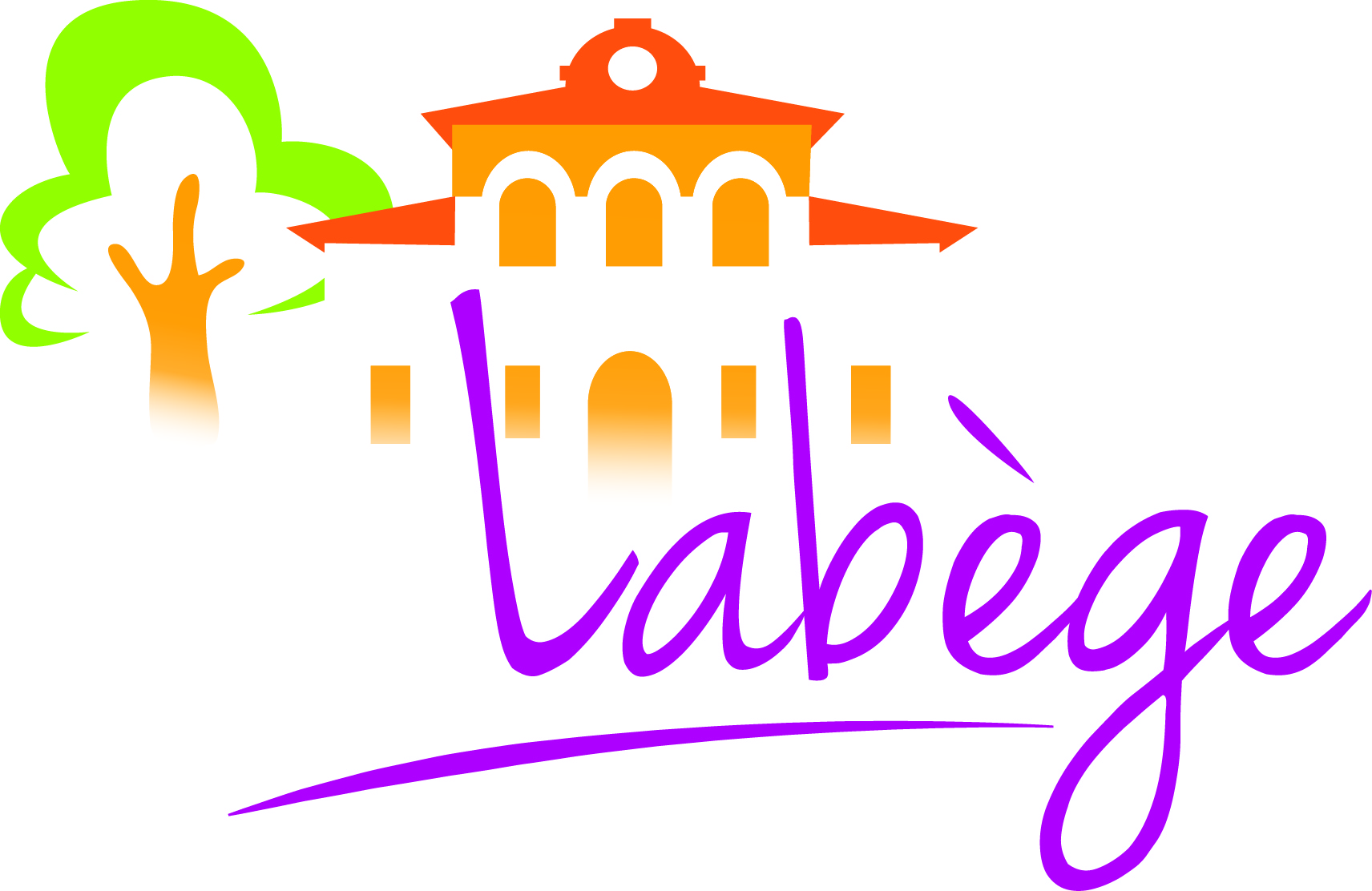 FICHE :  FETES DE QUARTIERFICHE :  FETES DE QUARTIERFICHE :  FETES DE QUARTIERFICHE :  FETES DE QUARTIERFICHE :  FETES DE QUARTIERPartie réservée aux riverainsPartie réservée aux riverainsPartie réservée aux riverainsPartie réservée aux riverainsPartie réservée aux riverainsDate  (jour et heure) :      Date  (jour et heure) :      Date  (jour et heure) :      Date  (jour et heure) :      Lieu :      Eléments de contexte/remarques... :      Eléments de contexte/remarques... :      Eléments de contexte/remarques... :      Eléments de contexte/remarques... :      Eléments de contexte/remarques... :      Lieu public :    oui   non    Lieu public :    oui   non    Précisions de l’emplacement :      
(empiètement sur la route, le trottoir…) Précisions de l’emplacement :      
(empiètement sur la route, le trottoir…) Précisions de l’emplacement :      
(empiètement sur la route, le trottoir…) Demandeur :Demandeur :Demandeur :Demandeur :Demandeur :Nom :             Adresse :       tel :                 Nom :             Adresse :       tel :                 Nom :             Adresse :       tel :                 Prénom :      courriel :      Prénom :      courriel :      Nombre de personnes estimé :      Nombre de personnes estimé :      Nombre de personnes estimé :      Nombre de personnes estimé :      Nombre de personnes estimé :      Partie réservée à la mairiePartie réservée à la mairiePartie réservée à la mairiePartie réservée à la mairiePartie réservée à la mairieChargé de projet : Cabinet du MaireChargé de projet : Cabinet du MaireChargé de projet : Cabinet du MaireElu participant :     Elu participant :     Elu participant :     LogistiqueLogistiqueLogistiqueLogistiqueLogistiqueSalle à réserver :      Salle à réserver :      Qui réserve : Cabinet du MaireQui réserve : Cabinet du MaireQui réserve : Cabinet du MaireMatériel à réserver :Matériel à réserver :Qui réserve : Cabinet du MaireQui réserve : Cabinet du MaireQui réserve : Cabinet du Maire Pupitre Sono :   Vidéo projecteur Ecran vidéo projection Table   combien :       Chaise combien :       Banc    combien :       Ecran vidéo projection Table   combien :       Chaise combien :       Banc    combien :       Barrière combien :           Grille      combien :            Objet lié à l’activité :        Autre (préciser)     :           Barrière combien :           Grille      combien :            Objet lié à l’activité :        Autre (préciser)     :          RestaurationRestaurationQui réserve : Cabinet du MaireQui réserve : Cabinet du MaireQui réserve : Cabinet du MairePréparationPréparation Par l’équipe de la restauration scolaire Par l’équipe de la restauration scolaire Par l’équipe de la restauration scolaireServicePar des agents         Combien :        Par les élus    Par les habitants  ServicePar des agents         Combien :        Par les élus    Par les habitants  ServicePar des agents         Combien :        Par les élus    Par les habitants  ServicePar des agents         Combien :        Par les élus    Par les habitants  ServicePar des agents         Combien :        Par les élus    Par les habitants  Type de pot : DessertType de pot : DessertType de pot : DessertType de pot : DessertType de pot : DessertNécessité d’un arrêté ?Nécessité d’un arrêté ?Nécessité d’un arrêté ?Nécessité d’un arrêté ?Nécessité d’un arrêté ? oui oui oui non non